i – i Je m’appelle………………………………………….  Date :------------Français : les lettres :    i          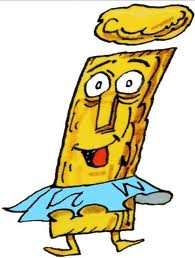 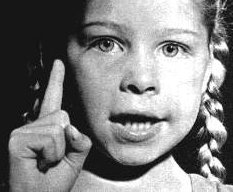 1/ Entourons le dessin, si nous entendons i !2/ Coche la case où se trouve « i » !Je m’appelle………………………………………….  Date :------------Français : les lettres :    i      i    1/ Coche la case où tu entends « i » !2/ Barre lorsque l’ on n’entend pas « i » !3/ Colorie toutes les cases qui contiennent la lettre « i »Je m’appelle………………………………………….  Date :------------Français : les lettres :    i      i    Voici les noms des jours de la semaine ! Ils contiennent tous la lettre « i ». Retrouve-la et colorie-la !Ecris la lettre »i » !i                           Je suis madame iMadame i est une fritele geste :ile lit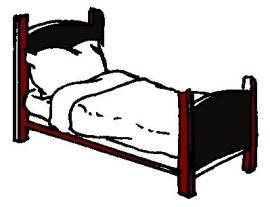          le lit           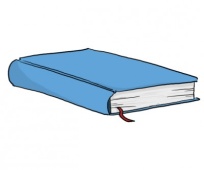 le livrele livrela fille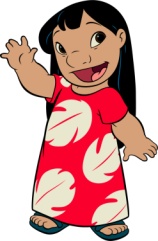      la fille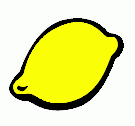 le citronle citron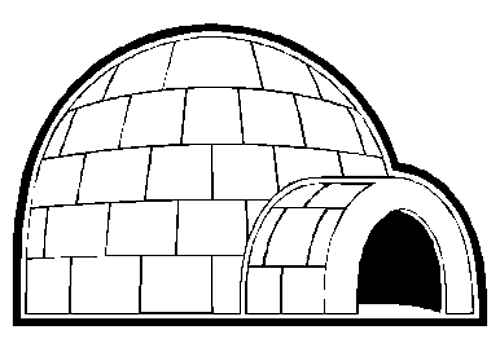 un iglooun igloo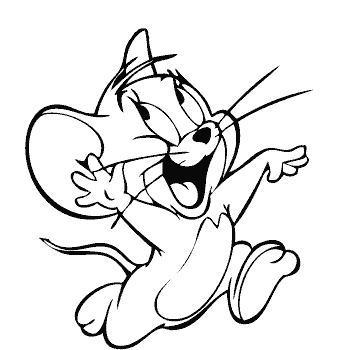 la sourisla souris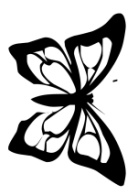 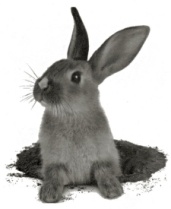 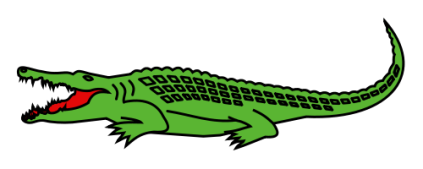 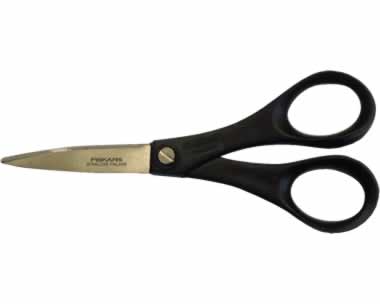 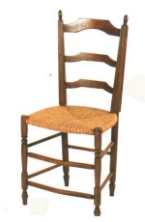 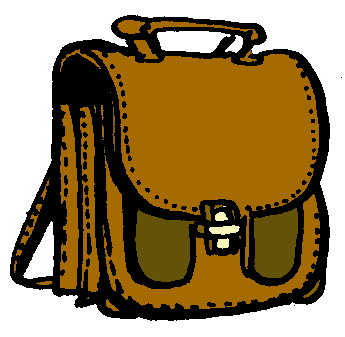 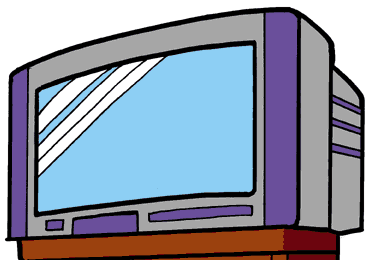 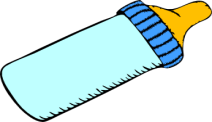 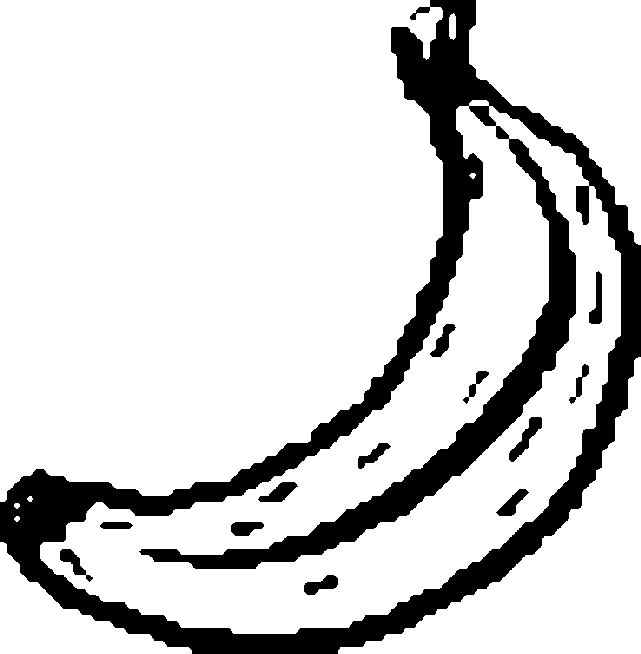 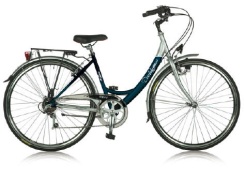 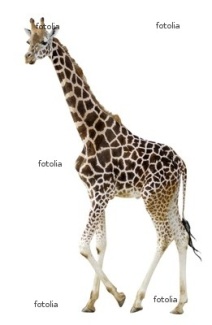 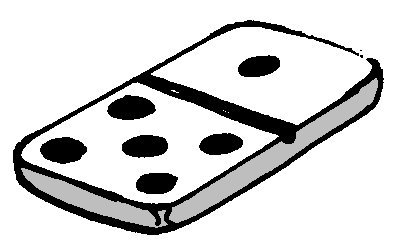 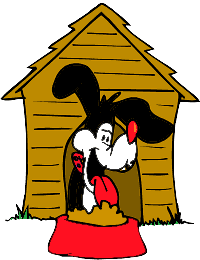 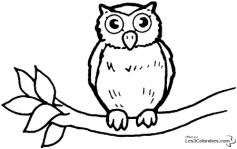 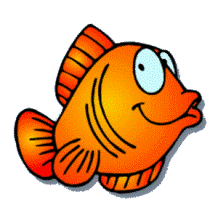 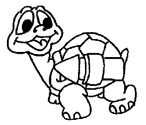 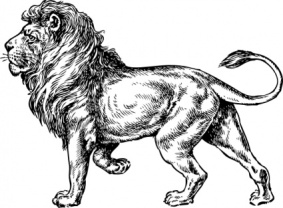 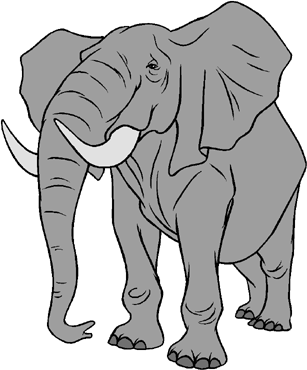 ijihIiRm1iwiiiljigilLundiLundiMardiMardiMercrediMercrediJeudiJeudiVendrediVendrediSamediSamediDimancheDimanche